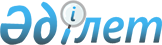 Об утверждении Ветеринарных правил по профилактике и ликвидации инфекционных болезней свиней
					
			Утративший силу
			
			
		
					Приказ Министра сельского хозяйства Республики Казахстан от 24 января 2005 года № 65. Зарегистрирован в Министерстве юстиции Республики Казахстан 24 февраля 2005 года № 3458. Утратил силу приказом Министра сельского хозяйства Республики Казахстан от 17 января 2012 года № 10-1/18

    Сноска. Утратил силу приказом Министра сельского хозяйства РК от 17.01.2012 № 10-1/18.    В связи со статьей 26 Закона Республики Казахстан "О ветеринарии", ПРИКАЗЫВАЮ:

    1. Утвердить прилагаемые: 

    1) ветеринарные правила по профилактике и ликвидации дизентерии свиней; 

    2) ветеринарные правила по профилактике и ликвидации атрофического ринита свиней.     2. Департаменту ветеринарии совместно с областными территориальными управлениями, городов Астана и Алматы Министерства сельского хозяйства Республики Казахстан, в установленном законодательством порядке, принять необходимые меры, вытекающие из настоящего приказа.   

    3. Настоящий приказ вводится в действие со дня его официального опубликования.   Министр 

Утверждены                 

приказом Министра сельского хозяйства  

Республики Казахстан            

от 24 января 2005 года N 65         Ветеринарные правила  

по профилактике и ликвидации дизентерии свиней      Настоящие ветеринарные правила осуществления мероприятий по профилактике и ликвидации дизентерии свиней (далее - Правила) определяют порядок организации и проведения ветеринарных мероприятий, обязательных для исполнения физическими и юридическими лицами в соответствии со  статьей 26 Закона Республики Казахстан «О ветеринарии».   

  1. Общие положения      1. Дизентерия свиней - заразная болезнь, характеризующаяся проявлением профузного поноса с примесью крови и слизи в фекалиях, катарально-геморрагическим воспалением с некротическими изменениями слизистой оболочки толстых кишок.  

     2. При организации проведения мероприятий против дизентерии необходимо иметь в виду, что ведущим возбудителем болезни являются спирохеты.  

     3. Диагноз ставят на основании: эпизоотологических данных, клинической картины, патологоанатомических изменений, микроскопических исследований материала. 

     4. Дизентерию свиней необходимо дифференцировать от чумы, сальмонеллезов (паратифа), вирусного (трансмиссивного) гастроэнтерита, анаэробной энтеротоксемии, колибактериоза, гельминтозов диспепсии новорожденных, а также токсикозов и других болезней, связанных с кормлением животных недоброкачественными кормами.  

  2. Мероприятия по профилактике дизентерии свиней, 

осуществляемые на территории ветеринарно-санитарного благополучия      5. В целях недопущения проникновения возбудителя инфекции в благополучные хозяйствующие субъекты и распространения дизентерии на свинофермы руководители хозяйствующих субъектов и специалисты животноводства должны: 

     1) строго выполнять ветеринарно-санитарные правила и требования технологии по кормлению и содержанию свинопоголовья; 

     2) комплектовать поголовьем свинофермы закрытого типа за счет своего ремонтного молодняка, а откормочные хозяйства за счет поголовья, ввозимого из закрепленных хозяйств, заведомо благополучных (в течение не менее 2-3 лет) по заразным болезням, в том числе по дизентерии свиней; 

     3) не допускать хозяйственной связи с неблагополучными по дизентерии свиней хозяйствами и фермами; 

     4) строго запретить в откормочных хозяйствующих субъектах использование для воспроизводства разовых свинок и хряков. 

     6. Ввозимых в благополучный хозяйствующий субъект животных выдерживают не менее 30 дней на карантинной ферме. В течение этого времени проводят всесторонние диагностические исследования (в том числе и на дизентерию) и профилактическую обработку. 

     7. При ввозе ремонтного молодняка из других хозяйствующих субъектов в период его карантинирования вводят в группу 5-10 здоровых такого же возраста подсвинков (биологическая проба). Подсаженных животных считают здоровыми при отсутствии у них в период карантинирования признаков болезни и отрицательных результатов лабораторных исследований. 

     8. При возникновении у свиней на карантинной ферме гастроэнтеритов с подозрением на дизентерию вся группа животных сдается на убой, с последующей санацией помещений (секции, клетки, станки).      9. При переводе ремонтных животных на основную ферму из цеха в цех кожный покров поросят обрабатывают щелочным раствором формальдегида с содержанием 0,5 процентов едкого натра и 1 процент формальдегида.  

  3. Мероприятия, проводимые в эпизоотических очагах  

и неблагополучных пунктах по дизентерии свиней      10. На двор (свинарник), из которого выделены больные, накладывают ограничения: не допускают перемещения животных, посещения людьми, проводят дезинфекцию.  

     11. Для лечения применяют препараты, разрешенные для использования на территории Республике Казахстан. 

  Утверждены                 

приказом Министра сельского хозяйства  

Республики Казахстан            

от 24 января 2005 года N 65         Ветеринарные правила 

по профилактике и ликвидации атрофического ринита свиней      Настоящие ветеринарные правила осуществления ветеринарных мероприятий по профилактике и ликвидации инфекционного атрофического ринита свиней (далее - Правила) определяют порядок организации и проведения ветеринарных мероприятий, обязательных для исполнения физическими и юридическими лицами в соответствии со  статьей 26 Закона Республики Казахстана "О ветеринарии".  

  1. Общие положения      1. Инфекционный атрофический ринит свиней - хроническая респираторная болезнь, характеризующаяся серозно-гнойным ринитом, атрофией носовых раковин, деформацией костей черепа, которому подвержены молодняк и взрослые свиньи. Наиболее восприимчивы к заболеванию поросята, заражение которых происходит с первых дней жизни до 3-4 месячного возраста. 

     2. Возбудитель болезни - Bordetella bronchiseptica - небольшая (0,4-0,5; 1,5-2,5 микрометра), неподвижная грамотрицательная палочка, не образует спор и капсул.  

     3. Диагноз ставят на основании клинико-эпизоотологических данных и при необходимости - патогистологических исследований. С целью уточнения диагноза обязателен убой 3-4 больных или подозрительных по заболеванию поросят с последующим продольным распилом черепа для осмотра носовой полости.  

  2. Мероприятия по профилактике инфекционного атрофического 

ринита свиней, осуществляемые на территории  

ветеринарно-санитарного благополучия      4. Профилактика инфекционного атрофического ринита свиней основана на: 

     1) предупреждении заноса инфекции в хозяйствующий субъект, путем соблюдения общих ветеринарно-санитарных и зоогигиенических требований по содержанию и кормлению свиней; 

     2) комплектовании стада свиней из хозяйствующих субъектов, благополучных по инфекционному атрофическому риниту, что должно быть подтверждено ветеринарным свидетельством;  

     3) 30-дневном выдерживании в карантине вновь прибывших свиней и содержании супоросных свиноматок в изоляции в течение 1,5-месяцев после опороса. В общее стадо матку и поросят следует вводить только при отсутствии в помете поросят, подозрительных по заболеванию; 

     4) соблюдении раздельного содержания свиней с учетом их возраста; 

     5) обеспечении сбалансированной потребности свиней в протеине, минеральных веществах и витаминах, что особенно важно при подготовке свиноматок к случке и опоросу, а также содержании свиней в оборудованных летних лагерях; 

     6) в раздельном содержании свиноматок от других возрастных групп в период их опороса; 

     7) проведении весной и осенью механической очистки территорий и помещений свиноферм, с последующей дезинфекцией и биотермической обеззараживании навоза; 

     8) систематическом проведение дератизации и установлении дезинфекционных барьеров при входе в свинарники; 

     9) недопущении контакта со свиньями индивидуального сектора и со свиньями хозяйствующих субъектов, неблагополучных по инфекционному атрофическому риниту; 

     10) исключении посещения посторонними лицами помещений, где содержатся свиньи; 

     11) проведении клинического осмотра всего свинопоголовья ветеринарным специалистом, не реже одного раза в месяц; 

     12) ежедневном очищении и обмывании дезраствором предметов ухода за животными (лопаты, вилы, метлы); 

     13) установлении умывальников с мылом и полотенцем в каждом свинарнике и запрет выноса из них спецодежды; 

     14) проведении санитарного дня на всех свинофермах через каждые 10-15 дней; 

     15) обязательном вскрытии носовой полости у трупов свиней, поступивших в ветеринарную лабораторию, и исследований на наличие изменений, характерных для инфекционного атрофического ринита.   

  3. Мероприятия, проводимые в эпизоотических очагах 

и неблагополучных по инфекционному 

атрофическому риниту свиней пунктах      5. При установлении диагноза на заболевание все свинопоголовье хозяйствующего субъекта подвергается тщательному клиническому осмотру и, в зависимости от результатов осмотра, делят его на три группы и проводятся следующие мероприятия: 

     1) группы больных свиней, имеющие явные признаки заболевания изолировать из общих свинарников и сдать на убой или поставить на откорм вне территории свинофермы; 

     2) группу условно здоровых свиней, среди которых были выделены больные, подвергнуть тщательному индивидуальному клиническому осмотру через каждые 5-6 дней и всех выявленных больных изолировать и сдать на убой или поставить на откорм вне территории свинофермы. При выявлении в помете свиноматки хотя бы одного поросенка, больного инфекционным атрофическим ринитом, всех поросят этого помета вместе со свиноматкой изолировать за пределы фермы, поставить на откорм и по окончании откорма сдать на убой; 

     3) к группе здоровых свиней отнести все остальное поголовье в свинарниках, где при клиническом осмотре свиней не выявлено больных и подозрительных, по заболеванию и принять меры по охране их от заражения. 

     6. Оздоровление хозяйствующего субъекта (фермы) руководители хозяйствующих субъектов должны проводить по плану, где должно быть предусмотрено: 

     1) создание групп из клинически здоровых свиноматок, имеющих три и больше опороса, и хряков в возрасте не моложе 2 лет, отобранных из благополучных свинарников, и размещение их до оздоровления хозяйства в отдельных изолированных, сухих, хорошо вентилируемых помещениях; 

     2) проведение очистки, необходимого ремонта, дезинфекции и дератизации свинарников и окружающей территории, где будут размещены эти группы; 

     3) вывод в летние лагеря клинически здоровых групп свиней с изолированным содержанием и закреплением отдельного персонала для ухода за этим поголовьем; 

     4) сдача неблагополучного поголовья свиней на убой с заменой его здоровым маточным поголовьем, выращенным из благополучных групп свиней, или завоз здорового поголовья из других хозяйств, благополучных по заболеванию свиней инфекционным атрофическим ринитом. 

     7. Свиноводческое хозяйство, в котором установлено заболевание свиней инфекционным атрофическим ринитом объявляют неблагополучным по этому заболеванию, берут на особый учет и вводят в нем ограничения. 

     8. По условиям ограничений не допускается: 

     1) вывоз свиней в другие хозяйствующие субъекты для воспроизводства стада до полного оздоровления хозяйствующего субъекта (отделения, фермы); 

     2) вывоз клинически больных свиней для откорма в другие хозяйствующие субъекты.  

     9. Свиноводческое хозяйство объявляют благополучным по инфекционному атрофическому риниту при отсутствии этого заболевания в течение одного года и получении здорового приплода поросят, благополучных в отношении инфекционного атрофического ринита при последних двух опоросах от основных свиноматок условно благополучных групп, а также после проведения полного комплекса мероприятий, предусмотренных в настоящих ветеринарных правилах.  
					© 2012. РГП на ПХВ «Институт законодательства и правовой информации Республики Казахстан» Министерства юстиции Республики Казахстан
				